COMMUNITY BENEFITS PROGRAMS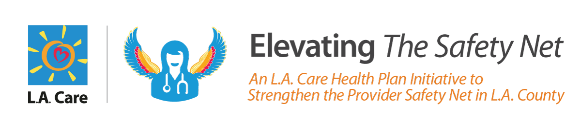 Fiscal Year 2018-19Elevating the Safety Net Provider Recruitment Program ApplicationPlease read the accompanying Request for Application (RFA) before filling out this application.I. APPLICANT INFORMATIONName of Contracted Provider and of Fiscal Agent if not the same:Must be contracted with L.A. Care Health Plan either through IPA/MSO or Direct Network. Check one:  Name of IPA/MSO: ; or  L.A. Care Health Plan’s Direct Network. Tax ID Number or Employer Identification Number (EIN):  Contracted provider founded in: Corporate Address:   City:  State:  Zip Code: Address where new physician will be placed: Name and title, e.g. ED, CEO, President, Owner: Telephone(s):  Email: Project contact name and title (must provide a second contact person):  2nd contact telephone:  2nd contact email: Amount request:  Contracted Provider’s annual operating budget: Total patient population:  Total Medi-Cal/uninsured population:  Percentage of Medi-Cal/uninsured to total patient population: %. Total number of L.A. Care members (including L.A. Care Health Plan “Plan Partners”: Anthem, Care 1st, Kaiser Permanente): II. ORGANIZATION TYPEPlease only check the one that applies to you: Federally Qualified Health Center (FQHC) or FQHC Look-alike 501(c)(3) Licensed Community Clinic (NOT an FQHC or FQHC Look-alike) Independent Private ProviderLimit this entire application to no more than three pages. The requested budget is not part of this page limit. Font size must at least 11 pointIII. PROJECT AND ORGANIZATIONAL BACKGROUNDState the contracted provider’s current total number of FTE primary care physicians: , total number of FTE mid-level clinicians: , and total number of unique unduplicated medical users: . How many of these physicians have a total patient panel of over 1,500 unique unduplicated medical users? What is your total current patient population (baseline)? If you receive an award, how many more new patients do you expect to serve in the next 12 months?  What would be the cumulative total patient population in 12 months? Are you replacing a physician? Check one: Yes or  No. Is this a new physician position? Check one:  Yes or  No.New physician to be hired is (please check only one):  Pediatrician ; OB/GYN ; Family Medicine ; or Internal Medicine .  How many hours of direct patient care will this physician be providing per week? Board Eligible or Board Certified? Check one:  Yes or No.Why do you need to hire a new physician provider? In no more than one paragraph, please summarize the applicant’s mission and commitment to serve the Medi-Cal, low-income, and/or uninsured populations. Will the new physician provide services in a Medically Underserved Area (MUA) or a medical Health Professional Shortage Area (HPSA)? Check one: Yes or  No.  If so, please provide the identification number:  and area name:.IV. GRANT AGREEMENT SIGNATOR INFORMATION Print Name and Title of Grant Agreement Signator: Grant Agreement Signator’s: Phone number . Email: Grant Agreement Signator’s Signature (not necessary on the electronic version, only needed on the hard copy)Signature _________________________________	             Date __________The application form ends here. Completed application cannot be over three (3) pages. Please refer to RFA for submittal instructions.  